ГККП «Ясли-сад №96 – ЦГР «Радуга»Ткаченко Надежда ВикторовнаВоспитательСтаж работы – 8 летКатегория – 2 категорияСтаршая группаОбразовательная область: «Коммуникация»Раздел: «Обучение грамоте»Тема: Обобщение знаний детей о парных согласных по звонкости и глухости.Цель: развитие ребёнка в игровом общении со сверстниками.   Закрепить знания детей о парных согласных звуках по глухости и звонкости.Задачи: 1.Закрепить навык звукового анализа слов (ЗАС), навык работы со звуковыми моделями. Дифференциация звуков в потоке речи.2.Развивать фонематический слух, память, внимание, доказательную речь.3. Воспитывать усидчивость, самостоятельность, любознательность, умение работать в коллективе. Полилингвальный компонент: звук-дыбыс, sound; буква- әріп, letter; слово – сөз, word.Оборудование: предметные картинки, аудиозапись, индивидуальные карточки.Технологизация: технология уровневой дифференциации, социо-игровая технология (принцип объединения в группы: по общему развитию), технология формирования универсальных учебных действий.Ожидаемый результат:Воспроизводит: дифференцирует согласные твердые, мягкие, гласные звуки.Понимает: Дифференцируют звуки по глухости и звонкости. Применяет: Знания и умения при проведении звукового анализа слова.Приложение  Приложение  И уха он, и бульон,Щи, рассольник - тоже он.Он гороховый, капустныйИ, конечно, очень вкусный. (Суп)Разгрызёшь стальные трубы,
Если часто чистишь ...
(зубы)Молоко её полезно,
В огород она залезла,
И глядит "во все глаза" –
Длиннорогая ...(коза)Согнута в дугу, летом на лугу, зимой на крюку (коса).Посмотрите - у ограды
Расцвела царица сада.
Не тюльпан и не мимоза,
А в шипах красотка...Отгадка (ответ): РозаВо дворе замерзли лужи,Целый день поземка кружит,Стали белыми дома.Это к нам пришла... (Зима)Сима— красавица
Никому не нравится.
Что же с ней случилось?
А просто не умылась!(имя девочки?) .Этапы деятельностиДействия воспитателяДеятельность детейМотивационно побудительный.1. Круг радости. Улыбнитесь, подарите друг другу улыбку. Открыли ладошки и произнесли фразу: «Я хочу много знать».(формирование личностных учебных действий) 2. «Мозговой штурм»- для социо-игрового приобщения к ОУД, во время выполнения которого выстраиваются деловые взаимоотношения педагога с детьми, и детей друг с другом(формирование общеучебные универсальные учебных действий)Цель: активизировать знания детей о звуках, слогах, словах, предложении.1 уровень:-Мы слышим и произносим звуки или буквы? (звуки) -полилингвальный компонент-Звуки обозначаем чем? (буквами) -полилингвальный компонент- звуки и буквы соединяются в (слова) - полилингвальный компонент2 уровень:- Звуки бывают какие? (гласные, согласные. Согласные делятся на твердые и мягкие, звонкие и глухие)3 уровень:Задание:Если услышите в слове звонкий  звук,  нужно показать колокольчик,  а если глухой – перечеркнутое ухо. (см. приложение)Зонт, зеркало, корзина, зима, роза…Соска, скелет, космос, роса, миска.Формирование смыслообразования, т. е. установление детьми связи между целью учебной деятельности и её мотивом.Показатель сформированности личностных   учебных действий: доброжелательность и эмоционально-нравственная отзывчивость, понимание и сопереживание чувствам других людейОтвечают на вопросы: осознанное и произвольное построение речевого высказывания в устной и письменной форме.Показатель сформированности общеучебные универсальные  учебных действий: инициативное сотрудничество в поиске и сборе информации.Организационно-поисковый1. Артикуляционные упражнения(формирование общеучебные универсальные учебных действий)-Назовите какие парные звуки вы знаете по звонкости и глухости.Воспитатель предлагает вспомнить, опираясь на предметные картинки  (см. приложение)  «Кто как поет».2. Социо-игровая технологияРабота в парах. (формирование коммуникативных учебных действий)Воспитатель напоминает правила работы в парах, группах:- Один за всех и все за одного;- Одна команда отвечает, другие внимательно слушают.- Когда работаешь, не мешай другим.- Справился сам, помоги другу.- Главное- не бояться доказывать свою правоту.- Умей принять помощь.1 уровень:Дидактическая игра «Подбери пару».Цель: развитие фонематического слуха, активизация словаря.Дети соединяют картинки в пары: Зуб – суп,   коза – коса,   роза – роса  и др.2 уровень:Дидактическая игра «Доскажи словечко» для творческого самоутверждения.Цель: развитие фонематического слуха, активизация словаря.Па-па-па- на столе кру…Ба-ба-ба у верблюда два гор…Су-су-су- мы видели ли…За-за-за- вот идет ко…Жу-жу-жу- молоко дадим е…Ша-ша-ша- мама моет малы…3 уровень:Игра «Игра пару»Цель: развитие фонематического слуха, активизация словаря.Задание: Назовите слова  с парными согласными звуками по глухости-звонкости з - с: загадки на эти слова в аудиозаписи  (см. приложение)Зуб – суп,   коза – коса,   роза – роса,    зима – Сима.3. Физминутка.(формирование регулятивных учебных действий)Ветер дует нам в лицо,Закачалось деревцо.Ветер тише,тише,тишеДеревцо все выше, выше.4. Социо-игровая технология. Работа в микрогруппах (формирование логических   учебных действий)Формировать у детей навык слаженной работы Воспитатель учит активных детей признавать мнение товарищей, помогает детям научиться эффективно общаться.1 уровень:Дидактическая игра «Будь внимателен». Цель: дифференциация глухих и звонких звуков.Если вы услышите звук б - хлопните в ладоши, если вы услышите в слове звук п - топайте ногами.2 уровень:Составление звуковой схемы слова «почка»- «бочка» способом интонирования.        Лаборатория слова  «почка»Произнесите слово, дайте характеристику к каждому звуку. Поставьте ударение.-Чем похожи и чем различаются эти слова?-Все ли звуки в них одинаковые?- Какой вывод можно сделать?3 уровень:Воспитатель предлагает послушать аудиозапись «Звук заблудился», после прослушивания дети по памяти воспроизводят слова, в которых услышали ошибки.На поляне весной.Вырос зуб(дуб)молодой.-Какой звук заблудился?-Какой это звук?-назовите парный глухой звук этому звуку.- Придумайте слова на этот звук.Закричал охотник «Ой».Двери (звери) гонятся за мной.Задаются аналогичные вопросы.5. Упражнение «Расшифруй слово»(формирование логических   учебных действий)Цель: закрепление операций анализа и синтеза в работе со звуками.1 и 2 уровень: -Воспитатель бросает мяч и называет звук, первый ребенок называет его пару (2 уровень), второй слова на эти звуки (1 уровень).3 уровень:Воспитатель выставляет звуковую модель слова  (см. приложение)Какое слово спряталось в схеме, вы узнаете выделив первый звук из слов. (шмель+утка+банан+арбуз=шуба)В процессе выполнения данного задания также формируются следующие регулятивные учебные действия:планирование,  прогнозирование,   контроль, коррекция, оценка, осознание качества и уровня усвоения материала.6. Работа с карточкой. (формирование   знаково-символических учебных действий) 1 уровень:-Назовите согласные звуки в словах:  шар, утка, пир, белка, сазан.2 уровень:Сделайте звуковой анализ слова шар.3 уровень:-Какое из этих слов подходит к этой модели.       -Выберите из этих слов то, в котором есть парные звуки.     -Какие парные звуки есть в этом слове?утка, шар, пир, белка, сазан.Песенка водички-с-с-с, комарик-з-з-з, змея-ш-ш-ш, шмель-ж-ж-ж, еж-ф-ф-ф и т.дПоказатель сформированности общеучебные универсальные   учебных действий: умеют принимать и удерживать учебные задачи;Подбирают рифмы  - концовки.  Дети   отстаивают свою позицию, разумно и доброжелательно возражают друг другу.Итог выполнения  данного задания -художественно-исполнительский результат.    Показатель сформированности коммуникатиных  учебных действий: учатся критично относиться к собственному мнению, слушать других, пытаться принимать другую точку зрения, быть готовым изменить свою точку зрения.Выполняют движения согласно текста.Показатель сформированности регулятивных   учебных действий: умеют осуществлять контроль и самоконтрольДети самостоятельны и инициативны Дети  помогают друг другу, а также контролируют друг друга (управление поведением партнера — контроль, коррекция, оценка его действий);Слушают  и слышат  друг друга, договариваются, приходят к согласию Звук- д.Согласный звонкий звукПарный глухой звук-п.Придумывают слова.(пила, пачка,папа и т.д)Показатель сформированности логических  учебных действий: умеют - высказывать свое мнениеВыбор оснований и критериев для сравнения, сериации, классификации слов как объектов для анализа;умение с достаточной полнотой и точностью выражать свои мысли в соответствии с задачами и условиями коммуникации; выделяют первый звук, расшифровывают слово.Показатель сформированности логических   учебных действий:умеют с помощью педагога ориентироваться в своей системе знаний и осознавать необходимость нового знания,Преобразование модели с целью выявления общих правил, определяющих данную предметную область.Выполняют задание в тетради.Показатель сформированности знаково-символических учебных действий: умеют осуществлять контроль и самоконтроль свой деятельностиРефлексивно корригирующий.Рефлексивная самооценка учебной деятельности Личностное действие самоопределения, регулятивное действие оценивания своей учебной деятельности. (формирование   личностных учебных действий) Какое задание было трудным?С каким справились легко?Над чем нужно дальше работать?Что особенно понравилось?Что хотелось бы повторить, а что исправить?Рефлексия способов и условий действия, контроль и оценка процесса и результатов деятельности.Анализируют, рассуждают, делают выводы.Оценивание усваиваемого содержания (исходя из социальных и личностных ценностей), обеспечивающее личностный моральный выбор.Уровни самооценивания: (формирование   личностных учебных действий)1. Называет только учебную деятельность.2. Называет учебную деятельность и поведение.3. Дает характеристику по нескольким сферам.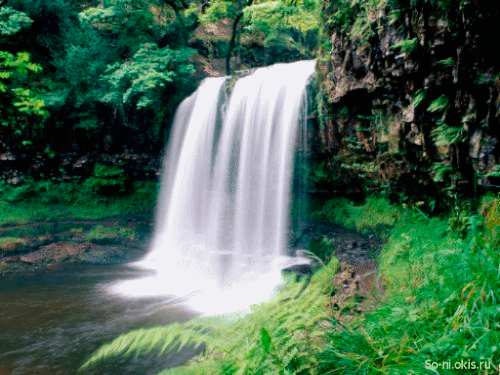 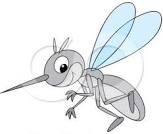 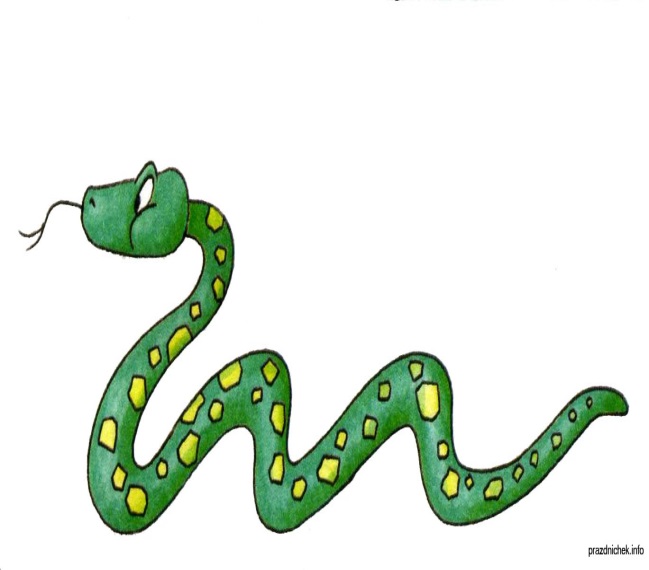 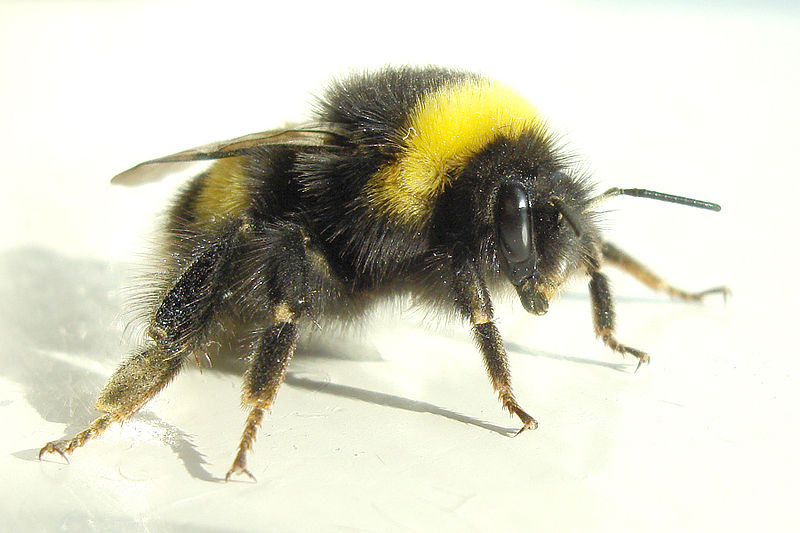 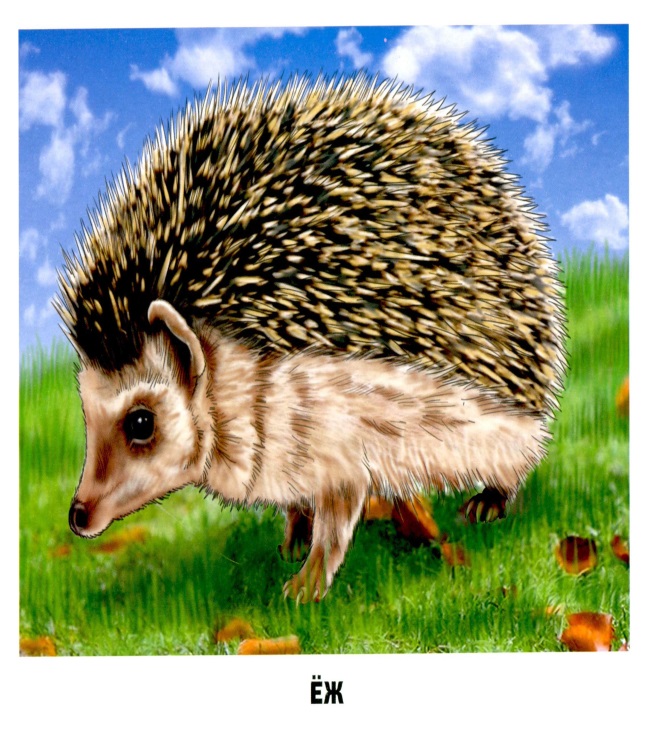 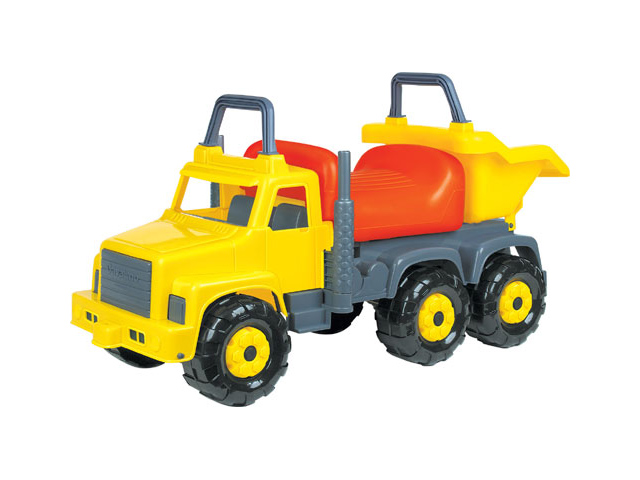 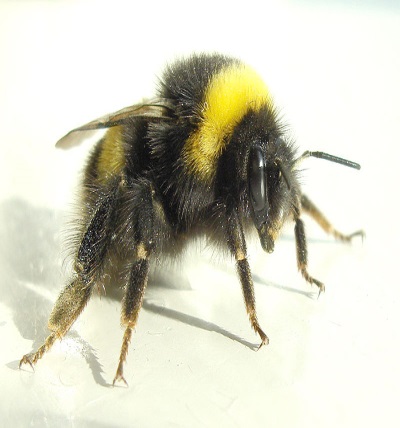 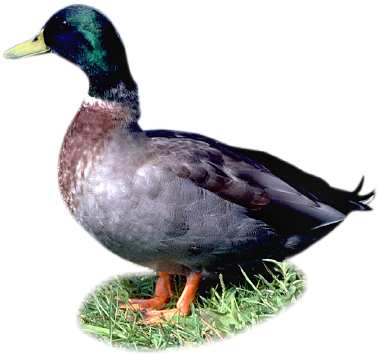 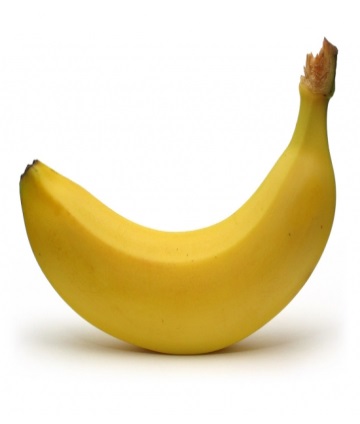 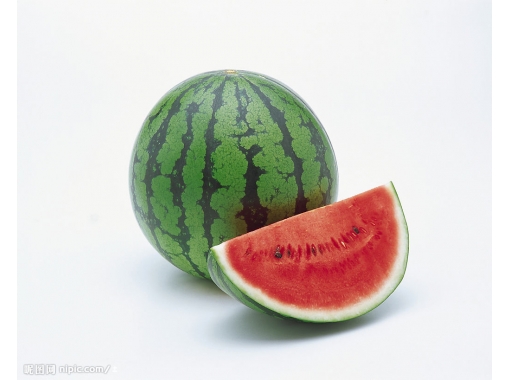 =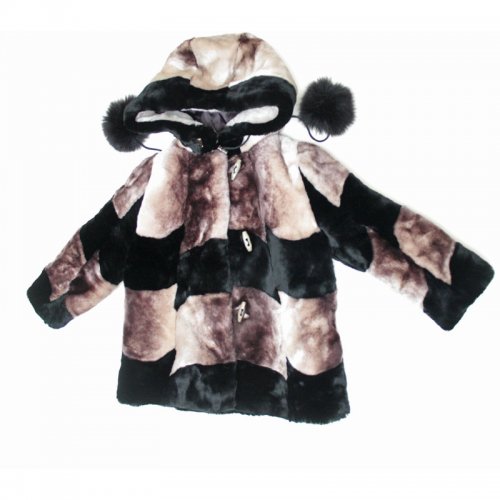 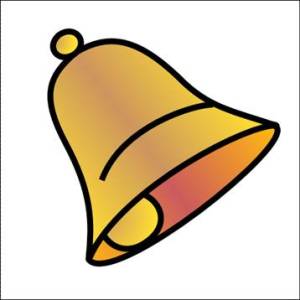 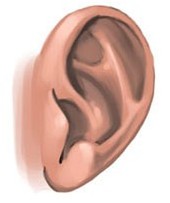 